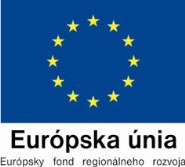 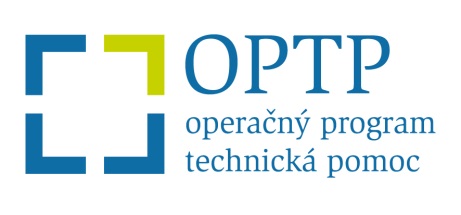 PRIHLASOVACÍ FORMULÁR „Ako pomohli eurofondy môjmu regiónu a mestu 2021“Kategória VIDEOSPOTMeno študenta – autora práceTelefonický kontaktE-mailový kontaktNázov práce a počet spotov v sérii Názov školyAdresa školyTelefonický kontakt na zástupcu školyE-mailový kontakt na zástupcu školyMeno, priezvisko a titul pedagóga, pod vedením ktorého práca vznikla, telefonický kontakt, e-mailový kontaktDátum odoslania